ORDO VIRGINUM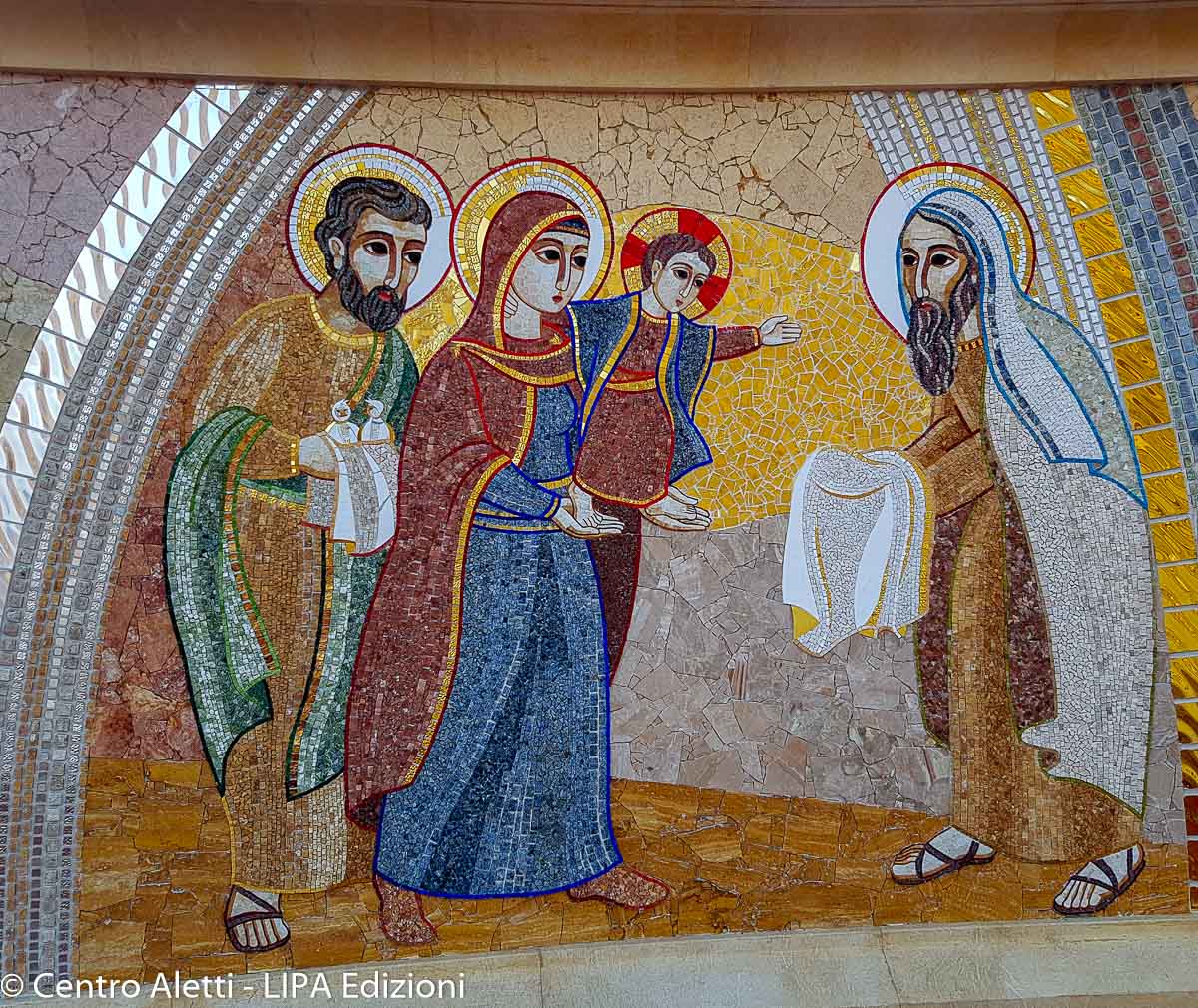 Appuntamenti comuni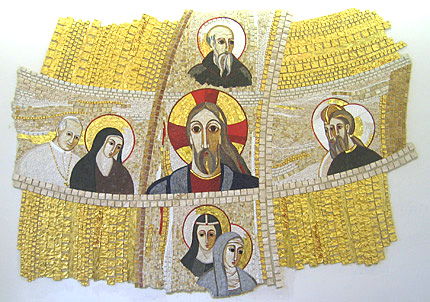 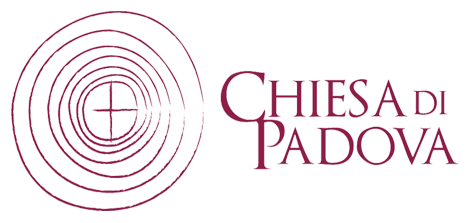 UFFICIO 	per la 		VITA CONSACRATA